Единый  государственный экзаменпо ИНФОРМАТИКЕ  и ИКТИнструкция  по выполнению работыЭкзаменационная работа состоит из двух частей, включающих в себя 27 заданий. Часть 1 содержит 23 задания с кратким ответом, часть 2 содержит 4 задания с развёрнутым ответом.На выполнение экзаменационной работы по информатике и ИКТ отводится 3 часа 55 минут (235 минут).Ответы к заданиям 1—23 записываются в виде числа, последовательности букв или цифр. Ответы запишите в поле ответа в тексте работы, а затем перенесите в бланк ответов № 1.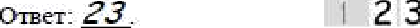 Задания 24—27 требуют развёрнутого ответа. В бланке ответов № 2 укажите номер задания и запишите его полное решение.Все бланки ЕГЭ заполняются яркими чёрными чернилами. Допускается использование гелевой, капиллярной или первевой ручек.При выполнении заданий можно пользоваться черновиком. Записи в черновике не учитываются при оценивании работы.Баллы, полученные Вами за выполненные задания, суммируются. Постарайтесь выполнить как можно больше заданий и набрать наибольшее количество баллов.Желаем успеха.!В экзаменационных заданиях используются следующие соглашения.1. Обозначения для логических связок (операций):а)   отрицание (инверсия, логическое НЕ) обозначается     (например, =А);b) конъюнкция (логическое умножение, логическое И) обозначается /\ (например, А /\ В) либо & (например, А & В);с) дизъюнкция (логическое сложение, логическое ИЛИ) обозначается \/ (например, А \/ В) либо Ј(например, А ЈВ);следование (импликация) обозначается  ---г (например, А ---г В);е) тождество обозначается - (например, А = В). Выражение А -  В истинно  тогда и только тогда, когда значения А и В совпадают (либо они оба истинны, либо они оба ложны);символ 1 используется для обозначения истины (истинного высказывания); символ —0    для обозначения лжи (ложного высказывания).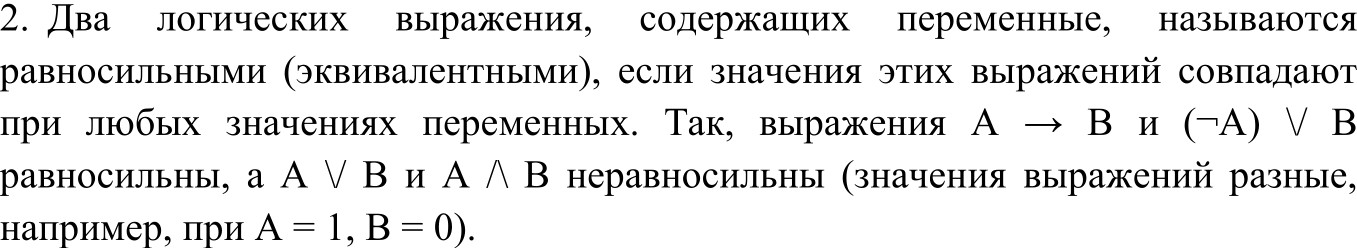 Приоритеты логических операций: инверсия (отрицание), конъюнкция (логическое умножение), дизъюнкция (логическое сложение), импликация (следование), тождество. Таким образом, =А /\ В \/ С /\ D означает то же, что и ((=А) /\ В) \/ (С /\ D).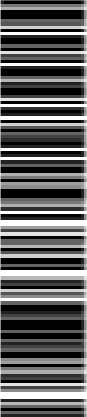 Возможна  запись   А   /\   В   /\   С   вместо   (А /\ В)   /\   С.   То  же  относится и к дизъюнкции: возможна запись А \/ В \/ С вместо (А \/ В) \/ С.Обозначения Мбайт и Кбайт используются в  традиционном  для информатики смысле — как обозначения единиц измерения, чьё соотношение с единицей «байт» выражается степенью двойки.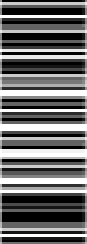 Часть 1     На рисунке справа схема дорог изображена в виде графа, в таблице содержатся сведения о длинах этих дорог (в километрах).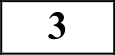 Так как таблицу и схему рисовали независимо друг от друга,то нумерация населённых пунктов в таблице никак не связана с буквенными обозначениями на графе. Определите, какова длина дороги из пункта В в пункт Е.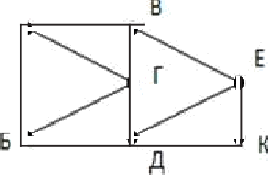 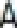 Сколько   значащих   нулей   в   двоичной   записи   восьмеричного числа75128Ответ:     	Логическая функция F задаётся выражением: (а /\ с) V (=а /\ (b V =с)). Определите,    какому    столбцу   таблицы   истинности	функции   F соответствует каждая из переменных а, b, с.В ответе напишите буквы а, b, с в том порядке, в котором идут соответствующие им столбцы (без разделителей).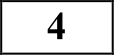 Ответ:   	Определите, какова длина дороги из пункта В в пункт Е. Ответ:   	В каталоге находятся файлы со следующими именами: astana.doc	catarsis.dat	catarsis.doc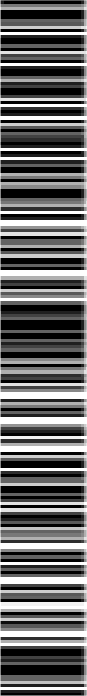 plataria.docx	start.doc	tartar.docxОпределите, сколько масок из списка:*tar?*.d* ; ?*tar*?.doc* ; *?tar?*.do* ; *tar?.doc*позволяют выбрать указанную группу файлов: astarta.doc	catarsis.docp1ataria.docx stan.docОтвет:     	                                                                                                                                                                Запишите число, которое будет напечатано в результате выполнения следующей программы.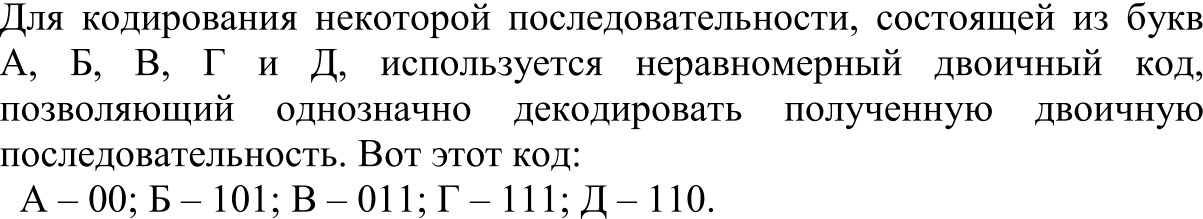 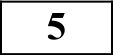 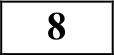 Как можно сократить длину кодового слова для одной из букв  В, Г  или Д так, чтобы код по-прежнему можно было декодировать однозначно? Коды остальных букв меняться не должны. Если есть несколько вариантов, выберите кодовое слово с минимальным значением.Ответ:     	     Автомат получает на вход пятизначное число. По этому числу строится новое число по следующим правилам.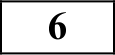 Складываются отдельно первая, третья и пятая цифры, а также вторая и четвёртая цифры.Полученные два числа записываются друг за другом в порядке неубывания без разделителей.Пример. Исходное число: 63179. Суммы: 6 + 1 + 9 = 16; 3 + 7 = 10. Результат: 1016. Скажите наименьшее число, при обработке которого автомат выдаёт результат 723.Ответ:   	     Дан фрагмент электронной таблицы. Из одной из ячеек диапазона B1:B4  в одну из ячеек  диапазона  A1:A4  была скопирована формула.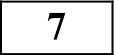 При этом адреса в формуле автоматически изменились и числовое значение в ячейке, куда производилось копирование, стало равным 42. В какую ячейку была скопирована формула? В ответе Скажите только одно число    номер строки, в которой расположена ячейка.Ответ:   	Ответ:   	9	После преобразования растрового 256-цветного графического файла в 16-цветный формат его размер уменьшился на 15 Кбайт. Каков был размер исходного файла в Кбайтах?Ответ:   	130		Все 5-буквенные слова, составленные из букв А, О, У, записаны в обратном алфавитном порядке. Вот начало списка: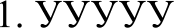 YYYYOVVVYAYYYOУЗапишите слово, которое стоит на 240-м месте от начала списка. Ответ:     	     Процедура F(n), где п — натуральное число, задана следующим образом: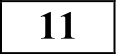 Найдите сумму чисел, которые будут выведены при вызове F(1). Ответ:   	132 Для узла с  ІР-адресом  111.81.200.27  адрес  сети  равен  111.81.192.0. Чему равно наибольшее возможное значение третьего слева байта маски? Ответ запишите в виде десятичного числа.Ответ:   	   При регистрации в компьютерной системе каждому пользователю выдаётся пароль, состоящий из 15 символов и содержащий только символы Ш, К, О, Л, А (таким образом, используется 5 различных символов). Каждый такой пароль в компьютерной системе записывается минимально возможным и одинаковым целым количеством байт (при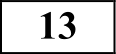 этом используют посимвольное кодирование и все символы кодируются одинаковым и минимально возможным количеством бит). Скажите объём памяти в байтах, отводимый этой системой для записи 30 паролей.134Исполнитель Редактор получает на вход строку цифр и преобразовывает её. Редактор может выполнять две команды, в обеих командах v и w обозначают цепочки цифр.заменить (v, w)нашлось (v)Первая команда заменяет в  строке  первое  слева  вхождение  цепочки  v на цепочку w, вторая проверяет, встречается ли цепочка v в строке исполнителя Редактор. Если она встречается, то команда возвращает логическое значение «истина», в противном случае возвращает значение  «ложь».Какая строка получится в результате применения приведённой ниже программы к строке, состоящей из 21 цифры, причем первые 9 цифр восьмёрки, а остальные — пятерки? В ответе запишите полуменную cTpoKy.НАЧАМОПОКА нашлось  (555) ИЛИ нашлось (888)ПОКА нашлось (555)заменить (555, 8) КОНЕЦ ПОКАПОКА нашлось (888)заменить (888, 5) КОНЕЦ ПОКА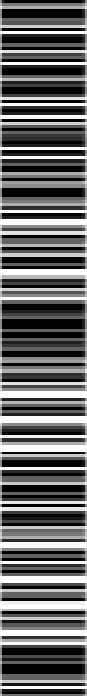 КОНЕЦ ПОКА КОНЕЦОтвет:   	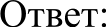 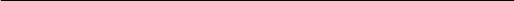      На рисунке — схема дорог, связывающих города А, Б, В, Г, Д, Е, Ж, И, К,   М.   По   каждой    дороге    можно    двигаться    только    в  одном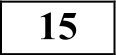 направлении, указанном стрелкой. Сколько существует различных путей, ведущих из города А в город М и проходящих через город В?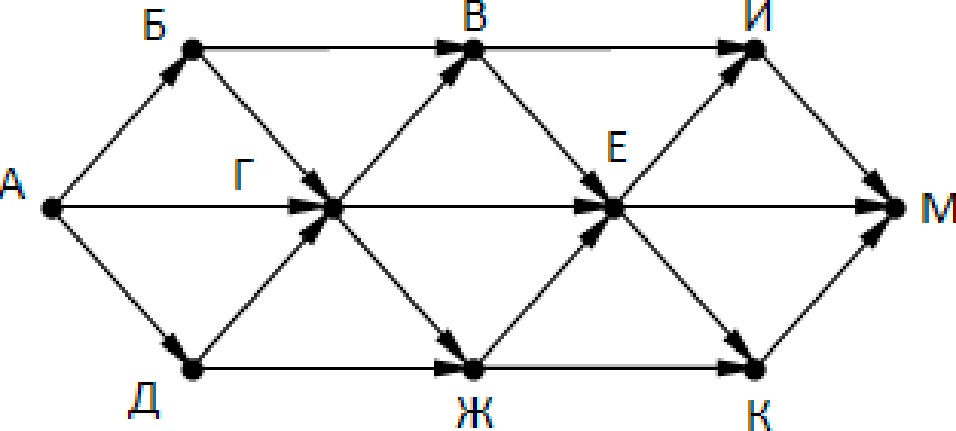 Ответ:   	     Сколько единиц в двоичной записи числа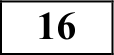 2016 +    32018      8 6     Элементами множеств А, Р, Q являются натуральные числа, причём Р=( 1,2,3,4,5,6}, Q=(3,5,15}. Известно, что выражение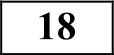 (х if А) ---г ((х ф Р) А (х С Q)) V (х If Q)истинно (т.е. принимает значение 1 при любом значении переменной х. Определите наименьшее возможное количество элементов в множестве А.Ответ:   	139	Ниже        представлен        фрагмент       программы,       обрабатывающей одномерный целочисленный массив с индексами от 0 до 10. В начале выполнения этого фрагмента в массиве находились двухзначные натуральные числа. Какое наиболвшее значение может иметь переменная s после выполнения данной программы?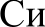 4	"     +  6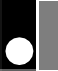 Ответ:   	Ответ:   	137	В таблице приведены запросы и количество найденных по ним страниц некоторого сегмента сети Интернет.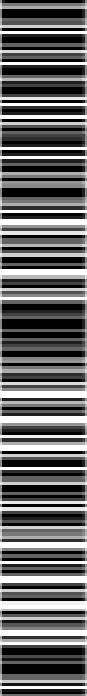 Какое количество страниц (в тысячах) будет найдено по запросу(Москва   комедия) & meamp?Ответ:   	HHme Variscan anropiiTM. HouyuiiB ma Bxop uHcno x,  oTOT  IIiIFO]3HTM neuaTaeT 'iiicnO M. H3BecTHO, HTO x > 100. YKam  Te  ma  ueHbiiiee  TaKoe (T.e. 6onsiuee  100) UHcno x, n]aii BBope xoTOporo  anropHTM  neuaTaeT 2.OTBeT:   	HaniiiuHTe B oTBeTe Hari6onsiuee sHaueiiiie BxopHOii nepeueiiiioii k, npii KOTO]3OM nporpauua BsIpaeT ToT we  oTBeT,  'iTO  H  H]3H  BXOQHOM 3HaueiiHH k = 16.OTBeT:   	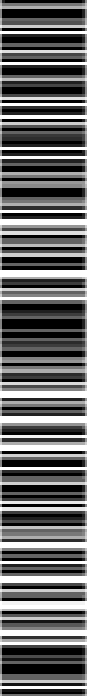 HGHOJlHHTens KausKynsTOp  npeo6pasyeT  'iHcno ecTn pBe KoMaiipbI,  KOTOJ3bIM npiicBoeHsI iioMepa: 1. HpH6aBHTh 12.  HpH6aBHTt• 2Ha  oKpaHe.   Y  Hcnonii  TensHporpaMMa que Hcnonii Tens KanbKynsTOJ3— 3TO nocnepoBaTenb OGTs xoMaiip. CKOni.Ko  cy  ecTByeT  nporpaMM,  SHH  KOTO]3t•IX   H]3H   ricxopHOM   'iHcne   3 pe3yusTaTou sBuseTcs uucnO 18, npepnocoeqHeii  xoMaunoii  KOTO]3hlX  SBnseTc» xoMa  ua «2»?OTBeT:   	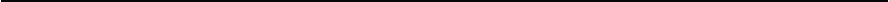 CKOnsxo cyiiiecTByeT pasnHUHsIx Ha6opOB suaueHHii JlOrHuecK x nepeMeHHbIX x , x2, ... x„ y , y„ ... y„ KOTOpbie ypoBneTBop»ioT BceM nepeu cneHHbIM Hrime ycnoB  sM?Xi	X2)	(X2	X3)	X3	Xj)   /'\ (X4	X5)  /'\ (X5	X6) '    1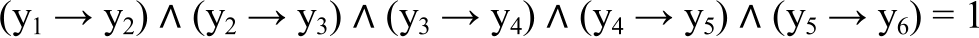 x  ---r y  = 1OTBeT:   	He	sadybbme	nepenecmu	ace	omaembi	a   6nanx:	omaemoa  X• 1	a coomaemcmauu  c uncmpyuqueii  no atinonnenum padombi.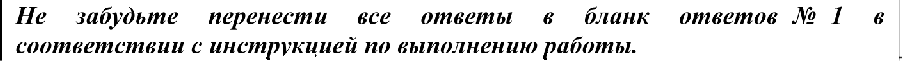 'laces 2HocnepoBaTennHO  Bbinonii   Te cnepyioiiiee.Han  iiiHTe, CTO BbiBepeT aTa nporpaMMa rips BBope 'iHcna 456.HpHBepHTe npiiMep TaKorO Tpex3 an orO uHcna, npii BBope  xoTOporo nporpauua  BsIpaeT  BepiisIii oTBeT.HaiipHTe Bce oiuii6KH B oTOii nporpaMMe (iix  MomeT  6biTb  opHa  HnH HecKoosKO). H3BecTHO, 'iTo Kappa» oiii 6xa saTpar BaeT TonbKO opHy cTpoKy H MomeT 6sITi. iicnpaBneHa 6es  H3MeiieHHs ppyr  X GT[IOK. Qcx   Kampoii  OiuH6KH:BblHHiuHTe  cTpoKy,  B xOTOpoii cpenaHa ouiH6Ka;yKamHTe,  Kax HcnpaBiiTh  OIIIH6Ky, T.e. npHBepiiTe  npaBHnhHbIii  Bap aHTCT]3OKH.       QaH  MacciiB, copepwaulHii  HeoipiiuaieusHsie  ueusIe  uricoa,  He ripeBsIiiiaioulue 10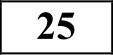 000. Heo6xOpHMO BsIBecTii: MHHHMIliIbHbIk HeTHblii one MeiiT, CcJIH  KOJIiiHCCTBO ueTHsix  oneueriToB  He  6oosiiie,  new  HeueTHfiIX,  PfJIH  MflHPf MaJlhHhiii  HeueiHblii oneMe T, ecnH KOnH'iecTBo He'ieT bix oneMe ToB Measure,  'ieM 'iCTHbix. Hanp  Mep, gos MacciiBa Pis uiec+ii oueueHioB, paBHsix coo+Be+c+BeHHo 4, 6, 12, 17, 9, 8, oTBeToM  6ypeT  9—      aHMeiibuiee     eUeTHoe  u  cno,  nOGKOnsuy     e'ieTHbIX  'i   cen   B a+oM MaccPiBe ueusuie.Ha o6pa6oTKy nocTynaeT nonom TensHoe uenoe micro, He npeBnIiuaioiuee 10’. HymHo HaniicaTb nporpaMMy, uoTopas BbIBO@riT ria oKpaii cyMMy  uHQ]3 3TOro uricna, Me niuHX 7. ECJIH B uiicne iieT uin]p, Me niuHX 7, Tpe6yeTc» ria axpaH BsIBecTii  0.  HporpaMMHcT  HanHcan  nporpaMMy  HenpaBHnbHO.236  Два игрока,  Петя  и Ваня,  играют  в следующую  игру.  Перед игроками  лежит куча камней. Игроки ходят по очереди, первый ход делает Петя. За один ход игрок может добавить в кучу один или два камня или увеличить количество камней в куче в два раза. Игра завершается в тот момент, когда количество камней в кучах становится не менее 30. Победителем считается игрок, сделавший последний ход, т.е. первым получивший такую позицию, что в куче всего будет 30 камней или больше. В начальный момент в куче было S камней 1¿S  29.Задание 1. а) Скажите все такие значения S, при которых Петя может  выиграть в один ход. Обоснуйте, что найдены все нужные значения S, и укажите выигрывающий ход для каждого указанного значения Ѕ.6) Скажите такое значение S, при котором Петя не может выиграть за один  ход, но при любом ходе Пети Ваня может выиграть своим первым ходом. Опишите выигрышную стратегию Вани.Задание 2. Скажите 3 таких значения S, при которых у Пети есть выигрышная стратегия, причем Петя не может выиграть за один ход и может выиграть своим вторым ходом независимо от того, как будет ходить Ваня. Для каждого указанного значения S опишите выигрышную стратегию Пети.Задание 3. Скажите хотя бы одно значение S, при котором у Вани есть выигрышная стратегия, позволяющая ему выиграть первым или вторым ходом при любой игре Пети, и у Вани нет стратегии, которая позволит ему гарантированно выиграть первым ходом. Для указанного значения S опишите выигрышную стратегию Вани ( в виде рисунка или таблицы).237Последовательность натуральных чисел  характеризуется  числом  Х  — наиболь- шим числом, кратным 26 и являющимся произведением двух элементов после- довательности с  различными  номерами.  Напишите  эффективную,  в  том  числе  по используемой памяти, программу (укажите используемую версию языка пpo- граммирования, например, Borland Pascal 7.0), находящую число Х для последо- вательности натуральных чисел, значение каждого элемента которой не превос- ходит 1000. Программа должна напечатать найденное  число,  если  оно  суще- ствует для заданной последовательности, или ноль в противном случае.На вход программе в первой строке подаётся количество чисел N. В каждой из последующих N строк записано одно натуральное число,  не  превышающее 1000.Пример  входных данных:5401001302851Пример выходных данных для приведённого выше примера входных данных:13000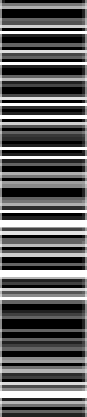 Cuc+eua   oueuua:iHiiii  3xaaueuauuouuoii  pa6o+t•i   nO  44HtJiopua+uxe  u HETVaczi• 13a npaBHnbHi.in  oTBeT ma salamis 1—23 cTaBuTCz  1 6ann; sa	eBep sin  oTBeT iinH ero o+cyrCTBiie — 0 6anooB.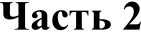 Kpuzepuu  oue  iiaaHuu 3apauuii c pa3aep  yrsixt orae+oxt24		Ha o6pa6oTKy nocTynaeT nooOwHTeasHoe uenoe uHcno, He npeBsiiuaioulee 10’. Hydro anHcaTs  nporpaMMy,  xoTopa»  BsIBOQHT  ma oxpa   cyuMy  uiiQ]3  oTOro 'iHcna, Me biiiHX 7. ECJIH B 'iHcoe HeT yHQp, Me  biiiHX  7,  Tpe6yeTcs  Ha  uxpaH BsIBecTH  0.  HporpaMMHcT  Hanncan  nporpaMMy HenpaBHnf•HO.HocnepoBaTeni•fiO  Bf•IHOJIHriTe  cnepyiouiee.HanHiu  Te, 'iTO BsIBepeT oTa nporpaMMa npH BBope 'iHcna 456.HpHBepHTe npHMep TaKorO Tpex3HauHorO uHcna, npri BBope KoTOporo nporpaMMa  BbipaeT  BepHsIii oTBeT.Harry Te Bce oiu 6KH B oTOii nporpaMMe (cx MoweT 6biTb onta unit iiecxonbxO). H3BecTHO, 'iTo Kampas oiii 6xa 3aTpariiBaeT TonbKO opiiy cTpoKy MoweT   6bITb   HcnpaBne   a   6e3   iiaMeHeii   »   ppyriiX   CT]3OK.   Qc»   Kampoiioiuii6KH:BfilnriiuriTe  cTpoKy,  B  xOTOpoii  cpeuaHa ouiu6Ka;yxawHTe,  xaK cnpaB   Th OIlIH6Ky,  T.e.  up   BepHTe npaB   nhHbiii  BapiiaHT cTpOKH.PemeHue: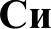 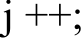 ДаН  МассиВ,  содержащий  неоТрицаТельные  цельІе  числа,  Не преВышающие 10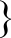 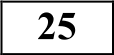 000. НеобхОдиМО ВьІВесТи: МИНИМНЈІhНЬІЄ UeTHL•Iй элемеНТ, если КОличесТВО '4еТні•тх   элеМеНТоВ   me  больше,   чеМ  нечёТНf•ІХ,   НЈІИ  МИНИМаЈІhНhІй   гіечёТНЬІ IэпеМенТ, если КОличесТВо НечёТНьІх эпеМенТоВ Меньше, чем чёТньІх. НаприМер, для МассиВа из шесТи элеМенТОВ, раВных сОоТВеТсТВенно 4, 6, 12, 17,  9,  8, oTBeToM будеТ 9 — Наименьшее НечёТНое число, поскольКу НечёТНБlХ  чисел  В эТоМ  МассиВе МеНьше.Два игрока, Петя и Ваня, играют в следующую игру. Перед игроками лежит куча камней. Игроки ходят по очереди, первый ход делает Петя. За один ход игрок может добавить в кучу один или два камня или увеличить количество камней в куче в два раза. Игра завершается в тот момент, когда количество камней в кучах становится не менее 30. Победителем считается игрок, сделавший последний ход, т.е. первым получивший такую позицию, что в куче всего будет 30 камней или больше. В начальный момент в куче было S камней 1¿S  29.Задание 1. а) Укажите все такие значения S, при которых Петя может  выиграть в один ход. Обоснуйте, что найдены все нужные значения S, и укажите выигрывающий ход для каждого указанного значения Ѕ.6) Укажите такое значение S, при котором Петя не может выиграть за один  ход, но при любом ходе Пети Ваня может выиграть своим первым ходом. Опишите выигрышную стратегию Вани.Задание 2. Укажите 3 таких значения S, при которых у Пети есть выигрышная стратегия, причем Петя не может выиграть за один ход и может выиграть своим вторым ходом независимо от того, как будет ходить Ваня. Для каждого указанного значения S опишите выигрышную стратегию Пети.Задание 3. Укажите хотя бы одно значение S, при котором у Вани есть выигрышная стратегия, позволяющая ему выиграть первым или вторым ходом при любой игре Пети, и у Вани нет стратегии, которая позволит ему гарантированно выиграть первым ходом. Для указанного значения S опишите выигрышную стратегию Вани ( в виде рисунка или таблицы).Ответы:Задание 1. А) S=15...29 б) S=14Задание 2. S=7,12,13Задание 3. S=11Последовательность  натуральных  чисел  характеризуется  числом  Х—   наиболь- шим числом, кратным 26 и являющимся произведением двух элементов после- довательности с различными номерами. Напишите эффективную, в том числе  по используемой памяти, программу (укажите используемую версию языка пpo- граммирования, например, Borland Pascal 7.0), находящую число Х для последо- вательности натуральных чисел, значение каждого элемента которой не превос- ходит 1000. Программа должна напечатать найденное число, если оно суще- ствует для заданной последовательности, или ноль в противном случае.На вход программе в первой строке подаётся количество чисел N. В каждой из последующих N строк записано одно натуральное число, не  превышающее 1000.Пример  входных данных:5401001302851Пример выходных данных для приведённого выше примера входных данных:13000Решение: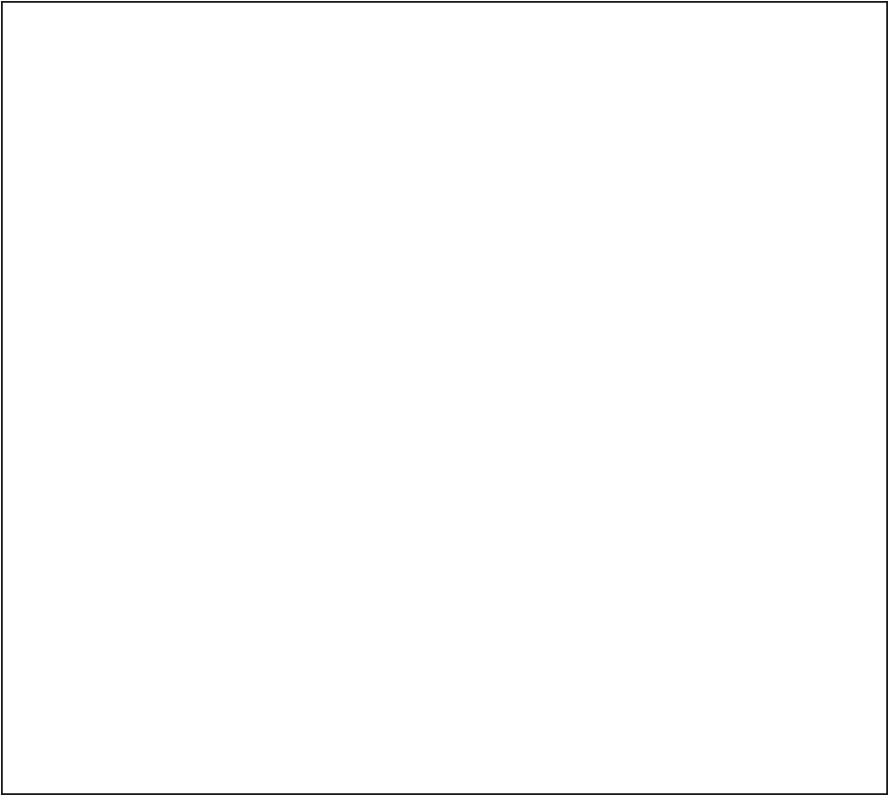 var M13,M2,M26,MAX,dat,res,i,N: longint; beginM13 := 0;M2 := 0;М26 := 0;MAX := 0;readln(N);for i := 1 to N do begin readln(dat);if (dat mod 13=0) and (dat mod 2>0) and (dat>M13) then M13 := dat;if (dat mod 2=0) and (dat mod 13>0) and (dat>M2) then M2 := dat;if (dat mod 26=0) and (dat>M26) then begin if М26 > MAX then MAX := М26;M26 := datendelseif dat > MAX then MAX := dat;end;if M13*M2 < M26*MAX thenres := M26*MAX elseres := М13*M2; writeIn(res); eпd.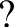 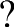 F00010011010001101000101i110i1111П1П2ПЗП4П5П6П7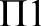 283225П228251227ПЗ2516П432123414П5271636Пб3430П7143630АВСDЕ1=D$1+$D12201002=D$2+$D252402003=D$3+$D3152603004=D$4+$D425280400Паскальprocedure F(n: integer);begin writeln(n);if п < 5 then begin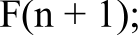 F(   + 3)end end;Python def F(n): print(n) if п < 5:г(  + i)F(  + 3)Сиvoid F(int п) ( printf( odn”,n); if (п	5 ) {F(n + 1);F(n + 3);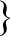 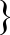 ЗапросКоличество страниц (тыс.)театр & комедия315театр & Москва225театр & Москва & комедия110HacKansvar x, L, M: integer; beginreadln(x); L := x - 12;M := x	12;while L <> M do if L > M thenL := L - MelseM := M — L;writeln(M); endPythonx = int(input()) L = x - 12M = x	12while L != M: if L > M:L = L - Melse:M = M - Lprint(M)CH#include <stdio.h> void main()(int x, L, M; scanf("%d", &x); L = x - 12;M = x	12;while (L != M) ( if(L > M)L = L - M;elseM = M - L;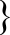 printf("%d", M);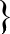 Hacxansvar k, i : longint; function f(n: longint): longint;beginf :- n * n * n; end;function g(n: longint): longint;beging : 3*n 3; end;begin readln(k);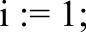 while f(i) < g(k) do i := i+1;writeln(i) end.Pythondef f(n):return n * n * n def g(n):return 3*n + 3 k = int(input()) i = Iwhile f(i) < g(k): i+=lprint (i)CH#include <stdio.h> long f(long n) { return n * n * n;1long g(1ong n) { return 3*n + 3;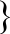 int main()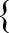 long k, i; scanf(”%1d", &k); i   1;while(I(i) < g(k))printf("%ld", i); return 0;)№ saga  iixOTBeT152cab336425016509797281693010AAAOA11491224013180148581516162211743018219267201062120223772343HacKansvar N, digit, sum:longint; begin read1n(N); sum  := 0;while N > 0 do begin digit := N mod 10; if  digit  <  7  then sum :    sum    1;N := N div 10; end; writeln(digit) end.PythonN = int(input()) sum = 0while N > 0: digit = N %10 if digit  < 7: sum = sum	I N    N // 10print(digit)CH#include <stdio.h> int main()Iint N, digit, sum;scanf("%d”, &N); sum  = 0;while (N > 0) { digit  =  N  %10; if  (digit  <  7) sum = sum + 1;  N = N / 10;)printf("%d",digit);return 0;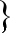 HacKano const n = 20; vara: array [0..n-1] of integer;i, j, k, in: integer; beginfor i := 0 to n-1 do read1n(a[i]);end.Python# uonycKaeTcs Taxme#  HGHOnb3oBaTb pBe# uenou   cneH bIe# nepeMe   Hole j, k, ina = []n = 20for i in range(n): a.append(int(input()))Cri#include <stdio.h>#define n 20 int main() { int a[n];int i, j, k, m;for (i = 0; i < n; i*+) scanf("%d", &a[i]);return 0;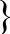 